Внеклассное мероприятие по математике «Интеллектуальный марафон»Цель: повышение интереса к предмету, развитие любознательности, внимания, памяти, логического мышления при решении нестандартных задач, развитие личностных УУД.Задачи:Расширение знаний обучающихся.Воспитание стремления к непрерывному совершенствованию своих знаний.Формирование дружеских отношений.Показать связь математики с реальной действительностью.I Ведущий:        Сегодня мы собрались для того, чтобы поговорить об одной из   древнейших наук – математике.2 Ведущий:	  Почему торжественно вокруг?		Слышите, как быстро смолкла речь?		Это о царице всех наук поведём сегодня с вами речь.		Не случайно ей такой почёт.		Это ей дано давать ответы,		Как хороший выполнить расчёт		Для постройки здания, ракеты.I Ведущий:     Есть о математике молва, что она в порядок ум приводит.	           Потому хорошие слова 		Часто говорят о ней в народе.		Ты нам, математика, даёшь		Для победы трудностей закалку, 		Учится с тобою молодёжь		Развивать и волю, и смекалку. 2Ведущий:              Мы приветствуем своих гостей,             Мы приветствуем учителей        На турнире  четыре команды        А жюри оценивает раунды!В состав жюри входят:Директор МОУ Глебовская ООШ Гобцева Надежда ВикторовнаРуководитель МО учителей математики Алимпиева Лариса НиколаевнаРуководитель МО учителей естественно – математического цикла Глебовской ООш Казберова       Евгения Фёдоровна.(см. Приложения 3)А теперь слово командам.( Команды представляют себя – название, девиз, приветствие, эмблема)1 команда-  «ЛОМ(любим очень математику)»Ответственный: Капралова АняКапитан: Голованов ДаняДевиз: «Одна голова хорошо, а 7 лучше»Приветствие соперникам:«Желаем вам, желаем вам…Чтоб лучший приз достался нам»2 команда-  «Умники и умницы»Ответственный: Копейкина СашаКапитан: Егор ГобцевДевиз:Готовы бой принять мы смелоИ свой девиз мы дарим вам:Считать , решать умеем все мы, Но, а, победу - только нам! Приветствие соперникам: Мы будем мыслить, убеждать,Идя к финалу , побеждать!3 команда: « Мыслители»Ответственный: Лестеньков ВаняКапитан: Перевозчикова ВаряДевиз:Наша команда всегда впередиЛучшей команды нигде не найти!Приветствие соперникам:Мы весёлая команда, Не умеем мы скучать,С нами ты посостязайся,Ты рискуешь проиграть!4 команда: «Знатоки»Ответственный: Семёнова НастяКапитан: Шульберг ПолинаДевиз:Знание сила!Приветствие соперникам:Мы команда хоть куда!Нас удача ждёт всегда!1 Ведущий:Команды просим занять места.     Ребята, сегодня мы с вами отправляемся в путешествие . Вы побываете на занимательных и интересных станциях, на каждой из которых вас ждут нелегкие испытания. Каждой команде выдаётся  маршрутный лист в котором   указан  порядок прохождения станций (для каждой команды он различный) и лист для 1 конкурса « Разминка». По мере того, как команда прибывает на ту или иную станцию, дежурный по станции заполняет маршрутный лист. Дежурные по станциям займите свои места. Маршрутный лист всегда находится у капитана команды.(см. Приложения 1,2)2 Ведущий1 конкурс РазминкаКомандам предлагаются задачи для устного счета. Ответы записываются на листочках. Сначала на экране вы видите вопросы, записываете ответ на листе, а затем проверяете. За каждый правильный ответ 1 балл.Внимание на экран.1. Что легче: 1/5 кг ваты или 1/5 железа?2. Бежала тройка лошадей. Каждая лошадь пробежала 5 км. Сколько км проехал ямщик?  3. К однозначному числу, большему нуля,  приписали такую же цифру. Во сколько раз увеличилось число?     4. Прибор для измерения углов?5. Как называется число, обращающее уравнение в верное равенство. 6. Может ли при делении получится нуль?7. Шла старуха в Москву. Навстречу ей три старика. У каждого старика по мешку, в каждом мешке по коту. Сколько существ направлялось в Москву? 8. Прибор для построения окружностей?9. Какую часть часа составляют 20 минут?10. На двух руках 10 пальцев. Сколько пальцев на 10 руках?11. Двое играли в шахматы 4 часа. Сколько часов играл каждый? 12. У родителей 5 сыновей. Каждый имеет сестру. Сколько детей в семье? 13. Книга стоит 4 рубля и еще полкниги. Сколько стоит книга? 14. Груша тяжелее яблока, а яблоко тяжелее персика. Что тяжелее: груша или персик? 15.  Одно яйцо варится 4 минуты, а  сколько минут нужно варить 5 яиц? 16. Сколько получится, если сложить наибольшее трехзначное и наименьшее однозначное натуральные числа? Проставьте количество полученных баллов в маршрутный лист,  передайте жюри лист с ответами.  Жюри подводит итоги за  приветствия команд и за  конкурс «Разминка»Пока жюри совещается мы покажем вам сценку. Сценка « Среднее арифметическое»Денис стоит задумавшись.Настя (входя): Денис, о чем ты задумался?Денис: Знаешь, о чем я задумался? Среднее арифметическое - гениальное изобретение математиков. Смотри, мы с тобой неразлучные друзья, все делим пополам, хорошее и плохое. Возьмем, например, оценки, которые получили сегодня. Ты получила «5» , а я «1». Складываем, делим пополам, по тройке получили оба. Видишь, как хорошо. И отец меня не накажет. Да здравствует среднее арифметическое. Настя: Но ты даже не спросил, устраивает ли это меня?Денис: Подожди, но это еще не все. Ты пришла в школу на 15 минут раньше, а я на 15 минут позже. Складываем, делим пополам и выходит, что мы пришли вовремя. Вот что значит среднее арифметическое. Настя: Ну да! Ты же гений! (в сторону) Ну я тебя проучу. (Обращается к Денису) Слышишь, Денис, ты меня просил купить тебе кеды в нашем магазине. Тебе мама дала денег? Денис: Да.Настя: Давай я сбегаю в магазин, а ты решишь несколько примеров со своим арифметическим. (Уходит)Денис: Вот здорово! Наконец то и у меня будут кеды, и Максим Владимирович  не будет меня ругать. (Делает несколько гимнастических упражнений) Настя: (Входит с пакетом) Видишь, как я быстро вернулась. Я тебе кеды купила.Денис: (с нетерпением) Давай быстрее, покажи  их. (Раскрывает пакет, с удивлением разглядывает их: один большой кед, другой маленький) Что это? Настя: Ты еще спрашиваешь? Это твои кеды. Один 26 размера, другой 44. Складываем, делим пополам, получаем твой размер - 35. Да здравствует среднее арифметическое. (Денис  с ужасом хватается за голову и убегает).1 Ведущий:А теперь слово жюри.2 ВедущийПродолжаем путешествие.Время пребывания на каждой станции 5 мин. По сигналу команды переходят на следующую станцию. За временем  следит  и подаёт сигналы ведущий. За  выполнением заданий на каждой станции следят дежурные по  станциям.1 Ведущий1 станция "Эрудит"Здесь команде предлагается разгадать кроссворд. За каждое угаданное слово - 1 балл. В конце дежурный станции суммирует баллы за разгаданные слова и общее число очков записывает на маршрутном листе. 2 Ведущий2 станция "Внимательная"На этой станции команде дежурный станции читает задачи. Но задачи не простые. Нужно слушать внимательно, так как вопрос будет задаваться в конце. За каждую решенную задачу присуждается 2 балла. 1 Ведущий3 станция "Рыболовная"На этой станции команде предлагаются задачи, которые сделаны на карточках в виде рыбок. С одной стороны карточки написано условие задачи, с другой стороны - указана масса рыбки. Если рыбка весит 100 г, то за решение задачи присуждается 1 очко, 200 г - 2 очка. 2 Ведущий4 станция «Шифровка»На рисунке зашифровано изречение первой русской женщины – математика Софьи Васильевны Ковалевской. Пользуясь изображённым ключом, попробуйте расшифровать это высказывание. Каждая буква обозначена геометрической фигурой, окраской и штриховкой. Чтобы найти букву надо взять фигуру по горизонтали и окраску по вертикали и их соединить.1 Ведущий5 станция "Музыкальная"На этой станции капитаны команд должны по мелодии угадать песни, в которых есть числительные. За угаданную песню – 1 балл. Общее число баллов дежурный станции записывает в маршрутный лист. ----------------------------------------------------------------------------------------------------------1 станция "Эрудит"Здесь команде предлагается разгадать кроссворд. За каждое угаданное слово - 1 балл. В конце дежурный станции суммирует баллы за разгаданные слова и общее число очков записывает на маршрутном листе. КроссвордПо горизонтали: 2. Единица с шестью нулями. 4. Единица площади, равная 10000 м2. 6. Отрезок, соединяющий центр окружности и любую точку на ней. 10. Суммы длин всех сторон многоугольника. 11. Равенство, содержащее неизвестное. 12. Знак, используемый для записи числа. 14. Закон сложения: а + в = в + а. По вертикали: 1. Фигуры, совпадающие при наложении. 3. Закон умножения (а + в) с = ас + вс. 5. Прямоугольный параллелепипед, у которого все ребра равны. 7. Название отрезков, из которых состоит треугольник. 8. Единица масс, равная 1000 кг. 9. Больше или меньше? Какое это действие? 13. Третий разряд любого класса. Ответы: По горизонтали: 2. Миллион. 4. Гектар. 6. Радиус. 10. Периметр. 11. Уравнение. 12. Цифра. 14. Переместительный. По вертикали: 1. Равные. 3. Распределительный. 5. Куб. 7. Стороны. 8. Тонна. 9. Сравнение. 13. Сотни. 2 станция "Внимательная"На этой станции команде дежурный по станции читает задачи. Но задачи не простые. Нужно слушать внимательно, так как вопрос будет задаваться в конце. За каждую решенную задачу присуждается 1 балл. Задачи:1. В автобусе ехали 25 человек. На первой остановке вышли 7 человек, зашли 4 человека.На следующей остановке вышли 12 человек, зашли 5 человек.На следующей остановке вышли 8 человек, зашли 6 человек.На следующей остановке вышли 2 человека, зашли 16 человек.На следующей остановке вышли 5 человек.Сколько было остановок? Ответ: (5 остановок)2. У четы речных Медуз был всегда отменный вкус, И они гостей позвали, чтоб попробовать арбуз.На обед пришел Тритон, и Морской знакомый Слон - Ел арбуз ножом и вилкой, был любезен и умен.А потом зашел Варан. Лег на кожаный диван.Одиноким молчуном просидел весь вечер Сом.И Бермудский крокодил тоже в гости заходил.Славно было у Медуз! Съели гости весь арбуз!Вопрос: Сколько гостей пришло к Медузам? Ответ: (5 гостей) 3. На речке летали 12 стрекоз.Явились 2 друга и рыжий Барбос.Они так плескались, они так галдели, Что 8 стрекоз поскорей улетели.Остались на речке только стрекозы,Кому не страшны ребятня и барбосы.Но вот что моя голова позабыла:Скажите, пожалуйста, сколько их было? Ответ: (12 стрекоз)4. Продавал Трофим на рынке топоры, ковры и крынки,Грабли, ведра и рубанки, огурцов соленых банки,И кастрюльки, и корзинки, даже детские машинкиПродавал Трофим на рынке.У прилавка все толпились, покупали, не скупились.И хвалили млад и стар и Трофима, и товар.Вопрос: Сосчитайте, сколько видов разных товаров продавал Трофим на рынке?Ответ: 135. Шел Кондрат в Ленинград, навстречу ему 12 ребят,У каждого по лукошку, в лукошке - по кошке,У кошки - по котенку, у котенка - по мышонку.Задумался старый Кондрат: "Сколько котят и мышатРебята несут в Ленинград?"Ответ: [Глупый, глупый Кондрат!Он один лишь и шел в Ленинград. А ребята с лукошками, котятами и кошкамиШли навстречу ему, в Кострому!]3 станция "Рыболовная"На этой станции команде предлагаются задачи, которые сделаны на карточках в виде рыбок. С одной стороны карточки написано условие задачи, с другой стороны - указана масса рыбки. Если рыбка весит 100 г, то за решение задачи присуждается 1 очко, 200 г - 2 очка. Задачи: Курица стоит на одной ноге и весит 3 кг. Сколько она будет весить , если встанет на 2 ноги.Ответ: 3 кг. (1 очко)Что больше : произведение всех цифр или их сумма?           Ответ: Сумма, т. к. произведение цифр равно 0. (2 очка) В комнате 4 угла. В каждом углу сидит кошка. Напротив каждой кошки   по три кошки. На хвосте каждой кошки по одной кошке. Сколько же всего кошек в комнате?Ответ:  (4 кошки) (1 очко) Имеется кусок сукна длиной 16 м, от которого каждый день отрезают по 2 м. По истечении скольких дней отрежут последний кусок? Ответ: (7 дней) (2 очка) У отца 6 сыновей. Каждый сын имеет одну сестру. Сколько всего детей у отца? Ответ: (7 детей) (2 очка) Разделить 5 яблок между пятью детьми так, чтобы каждый получил по яблоку и одно яблоко осталось в корзине. Ответ: (Четырем детям раздать по яблоку, а пятому отдать яблоко в корзине) (2 очка) 4 станция «Шифровка»На рисунке зашифровано изречение первой русской женщины – математика Софьи Васильевны Ковалевской. Пользуясь изображённым ключом, попробуйте расшифровать это высказывание. Каждая буква обозначена геометрической фигурой, окраской и штриховкой. Чтобы найти букву надо взять фигуру по горизонтали и окраску по вертикали и их соединить.Ответ:   «Математик должен быть поэтом в душе»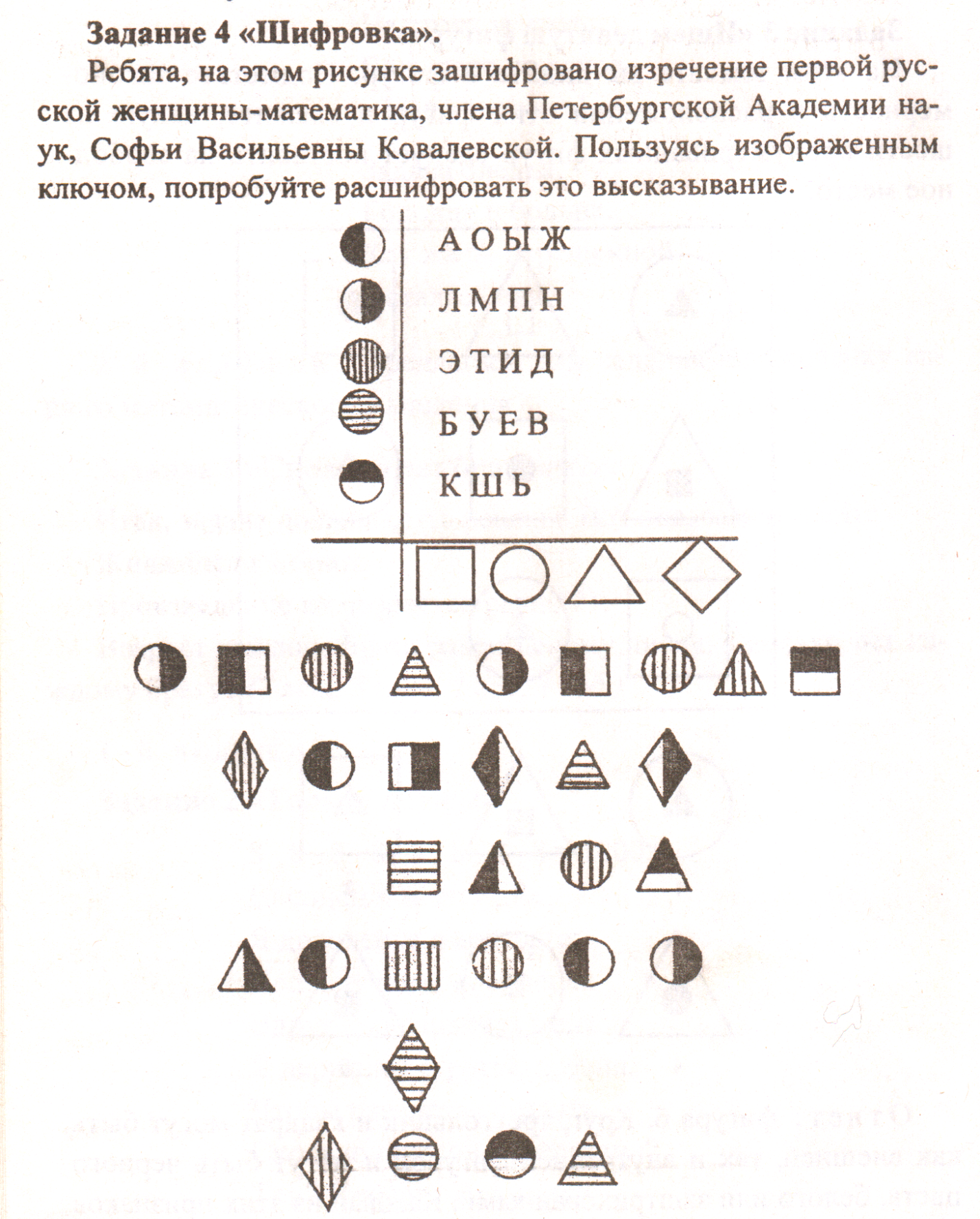 5 станция "Музыкальная"На этой станции капитаны команд должны по мелодии угадать песни. в которых есть числительные. За угаданную песню – 1 балл. Общее число баллов дежурный станции записывает в маршрутный лист. Примеры песен: "Дважды два четыре", "Чему учат в школе", "Вместе весело шагать", "Жили у бабуси два веселых гуся", "Четыре таракана и сверчок" ,»Миллион алых роз», «У Светки Соколовой День рождения», «Где мои 17 лет», «Один раз в год сады цветут»,1 Ведущий :Пока жюри подводят итоги игры, старшеклассники предложат нашему вниманию интересные работы о применение математики в разных областях.(см. Приложение презентаций:      «Математика в живой природе»«Математика в  архитектуре»« Математика в искусстве»«Математика в профессии»)2 Ведущий :Слово предоставляется жюри.1 Ведущий :Ах, эта математика –Наука очень строгая. Учебник математикиВсегда берешь с тревогою. Там функции и графикиИ уравнений тьма,А модуль может запростоСвести тебя с ума. 2 Ведущий :И правила, и формулы,Все так легко забыть,Но все ж без математикиНам невозможно жить. Любите математикуИ вы поймете вдруг,Что, правда: “Математика –Царица всех наук!”                                                                                                                            Приложение 1Команда_____«ЛОМ(любим очень математику)»Команда____«Умники и умницы»Команда____« Мыслители»Команда____  «Знатоки»                                                                                                                            Приложение 2Маршрутный лист:1 команда-  «ЛОМ (любим очень математику)»Капитан: Голованов ДаняМаршрутный лист:2 команда-  «Умники и умницы»Капитан: Егор ГобцевМаршрутный лист:3 команда: « Мыслители»Капитан: Перевозчикова ВаряМаршрутный лист:4 команда: « Знатоки»Капитан: Шульберг Полина  СТАНЦИЯ  МУЗЫКАЛЬНАЯ1234567108911121314ответбаллы12345678910111213141516ответбаллы12345678910111213141516ответбаллы12345678910111213141516ответбаллы12345678910111213141516№КОНКУРС / СТАНЦИЯБАЛЛЫ1Представление команды2Разминка3Станция  «Эрудит»4Станция  «Внимательная»5Станция «Рыболовная»6Станция «Шифровка»7Станция «Музыкальная»Всего баллов:№КОНКУРС / СТАНЦИЯБАЛЛЫ1Представление команды2Разминка3Станция  «Внимательная»4Станция «Рыболовная»5Станция «Шифровка»6Станция  «Эрудит»7Станция «Музыкальная»Всего баллов:№КОНКУРС / СТАНЦИЯБАЛЛЫ1Представление команды2Разминка3Станция «Рыболовная»4Станция «Шифровка»5Станция  «Эрудит»6Станция  «Внимательная»7Станция «Музыкальная»Всего баллов:№КОНКУРС / СТАНЦИЯБАЛЛЫ1Представление команды2Разминка3Станция «Шифровка»4Станция  «Эрудит»5Станция  «Внимательная»6Станция «Рыболовная»7Станция «Музыкальная»Всего баллов: